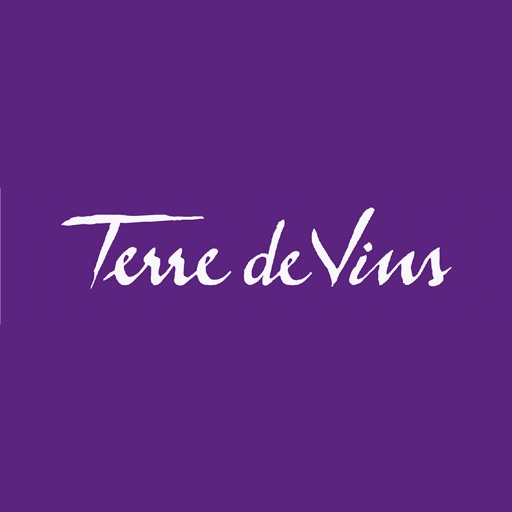 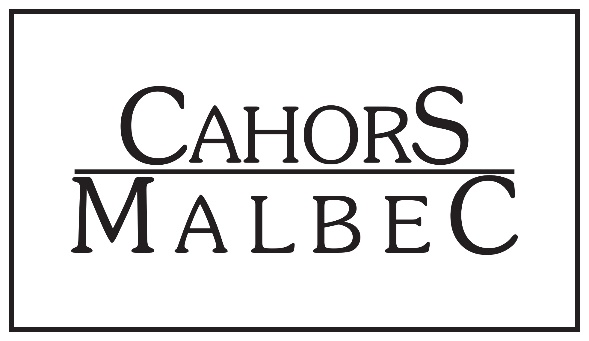 A propos du domaine Nom du domaine : Nom du gérant / de la gérante :Adresse :									Tél :							E-mail :				Site internet :Label biologique ?     OUI		NON          Si oui, lequel :Certification environnementale ?   OUI	NON       Si oui référentiel : Philosophie du domaine : ……………………………………………………………………………………………………..………………………………………………………………………………………………………………………………………………………………………………………………………………………………………………………………………………………………A propos de la cuvée AOC cahorsNom de la cuvée :				Millésime :   2018                                                                      100 % Malbec 		………% de Merlot 		………% de Tannat Degré d’alcool indiqué sur l’étiquette : …………….                 Terroir (s) – à cocher :   □ T1   □ T2   □   T3  □ T3 avec cône d’éboulis calcaires                                           □ Coteau      □ Plateau Densité de plantation : …………………….. pieds par hectare Âge moyen des vignes : ……………………..ans	Rendement moyen :	……………………..hL/haMode de vendange : □ mécanique    □ manuelleSpécificités de la vinification et de l’élevage : …………………………………………………………………………………………………………………………………………………………………………………………………………………………………………………………………………………………………………………………………………………………………………………………………………………………………………………………………………………………………………………………..………………………………………………………………………………………………………………………………………………..………………………………………………………………………………………………………………………………………………..A propos de la commercialisationNombre de bouteilles produites par an : ……………………….Circuits de commercialisation : …………………………………………………………………………………………………………………………………………………………………………………………………………………………………………………………………………………………Prix public TTC : ………………………. €